Об утверждении перечня кодов подвидов по видам доходов, главным администратором которых является Администрация сельского поселения Лесной сельсовет муниципального района Чишминский район Республики БашкортостанВ соответствии с приказом Министерства финансов Российской Федерации от 06.06.2019 г. №85н «Об утверждении Порядка  формирования  и применения  кодов  бюджетной  классификации Российской Федерации»,   согласно пункту 9 статьи 20 Бюджетного кодекса Российской Федерации, в связи с изменением структуры  кода  классификации  доходов бюджетов,ПОСТАНОВЛЯЮ:1. Утвердить перечень кодов подвидов доходов по видам доходов, главным администратором которых является Администрация сельского поселения Лесной сельсовет муниципального района Чишминский район Республики Башкортостан, согласно приложению  к настоящему Постановлению.2. Считать утратившим силу постановление главы администрации от                 11 декабря 2018 года №145 «Об утверждении перечня кодов подвидов по видам доходов, главным администратором которых является Администрация сельского поселения Лесной сельсовет муниципального района Чишминский район Республики Башкортостан» со всеми внесенными изменениями и дополнениями.3.  Настоящее постановление вступает в силу с 1 января 2020 года.4. Контроль за исполнением настоящего приказа оставляю за собой.        Глава сельского поселения        Лесной сельсовет                                                             Р.С. КульбаевУтвержден постановлением  главы сельского поселения Лесной сельсовет                                                                      от 11 декабря 2018 г. № 145Переченькодов подвидов доходов по видам доходов, главным администратором которых является Администрация сельского поселения Лесной сельсовет муниципального района Чишминский район Республики БашкортостанВ целях упорядочения платежей налоговых и неналоговых доходов, субсидий, субвенций и иных межбюджетных трансфертов, имеющих целевое назначение, в связи с изменением структуры  кода  классификации  доходов бюджетов:- по коду 791 1 08 04020 01 0000 110 «Государственная пошлина за совершение нотариальных действий должностными лицами органов местного самоуправления, уполномоченными в соответствии с законодательными актами Российской Федерации на совершение нотариальных действий» установить следующую структуру подвидов доходов:- по коду  бюджетной классификации 000 1 16 10123 01 0000 140 «Доходы от денежных взысканий (штрафов), поступающие в счет погашения задолженности, образовавшейся до 1 января 2020 года, подлежащие зачислению в бюджет муниципального образования по нормативам, действовавшим в 2019 году» установить следующую структуру кода подвида доходов:    	- по коду  бюджетной классификации 000 2 02 49999 10 0000 150 «Прочие межбюджетные трансферты, передаваемые бюджетам сельских поселений» установить следующую структуру кода подвида доходов:-по коду  бюджетной классификации 000 2 07 05030 10 0000 150 «Прочие безвозмездные поступления в бюджеты сельских поселений» установить следующую структуру кода подвида доходов:баш[ортостан Республика]ымуниципаль районыНШишм^ районылесной  ауыл СОВЕТЫ ауыл бил^м^]е  БАШЛЫЫбаш[ортостан Республика]ымуниципаль районыНШишм^ районылесной  ауыл СОВЕТЫ ауыл бил^м^]е  БАШЛЫЫ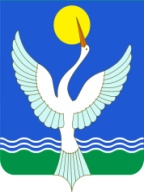 главасельского поселения лесной сельсоветмуниципального районачИШМИНСКИЙ РАЙОНРеспублики Башкортостанглавасельского поселения лесной сельсоветмуниципального районачИШМИНСКИЙ РАЙОНРеспублики Башкортостанглавасельского поселения лесной сельсоветмуниципального районачИШМИНСКИЙ РАЙОНРеспублики Башкортостан[арар19 декабрь 2019 г.№ 100№ 100№ 100ПОСТАНОВЛЕНИЕ19 декабря 2018 г.121000 110сумма налога (сбора) (недоимка по  соответствующему налогу (сбору), в том числе по  отмененному)4000 110прочие поступления120001 140за исключением доходов, направляемых на формирование муниципального дорожного фонда0002 140доходы, направляемые на формирование муниципального дорожного фонда125497 150реализация мероприятий по обеспечению жильем молодых семей5555 150иные межбюджетные трансферты на поддержку государственных программ субъектов Российской Федерации и муниципальных программ формирования современной городской среды5675 150улучшение жилищных условий граждан, проживающих в сельской местности, в том числе молодых семей и молодых специалистов7201 150расходные обязательства, возникающие при выполнении полномочий органов местного самоуправления по отдельным вопросам местного значения7216 150иные межбюджетные трансферты на содержание, ремонт, капитальный ремонт, строительство и реконструкция автомобильных дорог общего пользования местного значения7220 150предоставление социальных выплат молодым семьям на приобретение (строительство) жилого помещения7221 150предоставление социальных выплат молодым семьям при рождении (усыновлении) ребенка (детей)7222 150улучшение жилищных условий граждан, проживающих в сельской местности, в том числе молодых семей и молодых специалистов7231 150мероприятия по улучшению систем наружного освещения населенных пунктов Республики Башкортостан7235 150иные межбюджетные трансферты на обеспечение устойчивого функционирования коммунальных организаций, поставляющих коммунальные ресурсы для предоставления коммунальных услуг населению по тарифам, не обеспечивающим возмещение издержек, и подготовка объектов коммунального хозяйства к работе в осенне-зимний период7241 150иные межбюджетные трансферты на мероприятия по переходу на поквартирные системы отопления и установке блочных котельных7247 150иные межбюджетные трансферты на проекты развития общественной инфраструктуры, основанные на местных инициативах7404 150иные межбюджетные трансферты на финансирование мероприятий по благоустройству территорий населенных пунктов, коммунальному хозяйству, обеспечению мер пожарной безопасности и осуществлению дорожной деятельности в границах сельских поселений6100 150Прочие поступления6200 150Поступления в бюджеты поселений от физических лиц на финансовое обеспечение реализации проектов развития общественной инфраструктуры, основанных на местных инициативах6300 150Поступления в бюджеты поселений от юридических лиц на финансовое обеспечение реализации проектов развития общественной инфраструктуры, основанных на местных инициативах